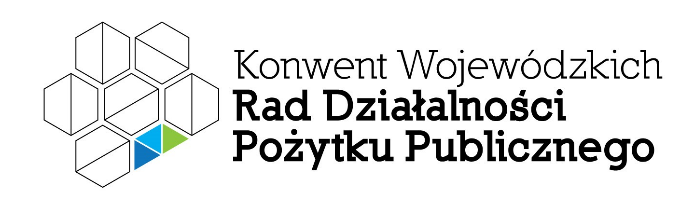 V Ogólnopolskie Święto Rad Działalności Pożytku Publicznego27 listopada 2020 r.on-lineFormularz zgłoszeniowyProsimy o przesłanie wypełnionego formularza zgłoszeniowego do dnia 26.11.2020 r. do godziny 12:00 na adres mailowy konwentradpozytku@gmail.com w razie pytań zapraszamy do kontaktuAlicja Gawinek 535446389 Maciej Kunysz 721309285Spotkania tematyczne: 13:00 - 13:45 I. RDPP wojewódzkie a ośrodki wsparcia i federacje - płaszczyzny 
współpracy 
– Zbigniew Wejcman, Prezes Sieci Wspierania Organizacji Pozarządowych SPLOT II. Programy współpracy - tworzenie, konsultowanie, realizacja, ewaluacja
– Agnieszka Otapowicz, Ośrodek Wsparcia Organizacji Pozarządowych 
w Białystoku, Sieć SPLOTIII. Wsparcie pozafinansowe i lokalowe / bezkosztowe wykorzystywanie obiektów miejskich przy realizacji zadań publicznych  
– Mateusz Płoskonka, Zastępca Dyrektora Wydziału Polityki Społecznej 
i Zdrowia Urzędu Miasta Krakowa IV. Rola wojewódzkich RDPP w programowaniu nowej perspektywy 
finansowej UE 
– dr Maciej Dawid Kunysz, Wiceprezes Stowarzyszenia EKOSKOP, Rada Działalności Pożytku Publicznego14:00 - 14:45V. Jakich potrzebujemy kompetencji jako RDPP, aby skutecznie kreować współpracę samorządu z organizacjami 
– Magdalena Pieczyńska, Zachodniopomorska Rada Działalności Pożytku Publicznego VI. RDPP a COVID - jak inicjować działania na rzecz organizacji pozarządowych dotkniętych przez pandemię 
– Justyna Ochędzan, Prezeska Wielkopolskiej Rady Koordynacyjnej Związek Organizacji Pozarządowych, Rada Działalności Pożytku Publicznego VII. Jak myśleć o projekcie z perspektywy rezultatu 
– Artur Gluziński, SzkoleniowiecVIII. Rola RDPP w procesie stanowienia prawa, w tym rzecznictwo interesów i lobbing z perspektywy NGO (obrona, popieranie, występowanie w imieniu NGO) 
–Przemysław Żak, Prawnik, Szkoleniowiec, Działacz NGO1Imię i nazwisko 2Adres e-mail 3Rada 4Tytuł spotkania 13:00-13:45 5Tytuł spotkania 14:14:45